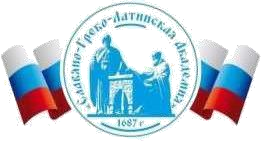 Автономная Некоммерческая Организация Высшего Образования«Славяно-Греко-Латинская Академия»Аннотация к рабочей программе дисциплины Б1.В.09 Стратегический маркетинг (продвинутый уровень)Б1.В.09 Стратегический маркетинг (продвинутый уровень)СОГЛАСОВАНОРешением Ученого Советаот «29» августа 2023 г. протокол № 6УТВЕРЖДАЮРектор АНО ВО «СГЛА»_______________ Храмешин С.Н.Направление подготовки38.04.02 МенеджментНаправленность (профиль)Стратегический менеджмент и маркетингКафедрамеждународных отношений и социально-экономических наукФорма обученияГод начала обученияОчная2023Реализуется в семестре2 семестр  курс 1Наименование дисциплиныНаименование дисциплиныБ1.В.09 Стратегический маркетинг (продвинутый уровень)Краткое содержание Сущность и развитие стратегического маркетинга. Стратегическое маркетинговое целеполагание на предприятии. Предприятие как объект стратегического маркетинга. Корпоративные стратегии. Стратегический маркетинговый анализ среды предприятия. Разработка стратегических маркетинговых альтернатив. Принятие маркетинговых стратегических решений. Функциональные стратегии маркетинга. Операционные стратегии маркетинга. Управление реализацией маркетинговой стратегии предприятия Результаты освоения дисциплины Применяя знания о методах и инструментах стратегического анализа и планирования, способен разрабатывать альтернативные варианты достижения намеченных целей организации, управлять реализацией маркетинговой стратегии предприятия с учетом взаимодействия с внешней бизнес-средой Трудоемкость, з.е. 3 Формы отчетности Зачет Реферат  Перечень основной и дополнительной литературы, необходимой для освоения дисциплины Перечень основной и дополнительной литературы, необходимой для освоения дисциплины Основная литература Лужнова, Н. В. Стратегический маркетинг Электронный ресурс / Лужнова Н. В., Калиева О. М., Мантрова М. С. : учебник. - Оренбург : ОГУ, 2015. - 246 с. - Рекомендовано Ученым советом федерального государственного бюджетного образовательного учреждения высшего образования «Оренбургский государственный университет» в качестве учебника для студентов, обучающихся по программам высшего образования по направлению подготовки 38.03.02 Менеджмент, профиль «Маркетинг». - ISBN 978-5-7410-1395-3, (экземпляров неограничено). Котляревская, И.В. Стратегический маркетинг Электронный ресурс: учебное пособие / И.В. Котляревская. - Стратегический маркетинг,2022-0831. - Екатеринбург: Уральский федеральный университет, ЭБС АСВ, 2015. - 244 c. - Книга находится в базовой версии ЭБС IPRbooks. - ISBN 978-57996-1313-6, (экземпляров неограничено). Дополнительная литература Бондарева, Н.А. Маркетинговый анализ и маркетинговая стратегия предприятия Электронный ресурс : учебно-методическое пособие / сост. Н.А. Бондарева. - Москва : Московский государственный строительный университет, ЭБС АСВ, 2017. - 44 c. - Книга находится в базовой версии ЭБС IPRbooks., (экземпляров неограничено). Чернышева, А. М. Маркетинговые исследования и ситуационный анализ : учебник и практикум для академического бакалавриата / А. М. Чернышева, Т. Н. Якубова, Ч. 1. - Москва : Юрайт, 2017. - 245 с. : ил., табл. - (Бакалавр. Академический курс). - Гриф: Рек. УМО. - ISBN 978-5-99168567-2. - ISBN 978-5-9916-8566-5, (экземпляров 15). Комлев, Е.Б. Маркетинговые стратегии и маркетинговый анализ в управлении проектами Электронный ресурс : учебное пособие / Е.Б. Комлев. - Москва : Московский гуманитарный университет, 2016. - 199 c. - Книга находится в базовой версии ЭБС IPRbooks. - ISBN 978-5-906822-45-1, (экземпляров неограничено). Жук, Е. С. Стратегический маркетинг: учебник / Е.С. Жук, Н.П. Кетова ; Министерство образования и науки Российской Федерации ; Федеральное государственное автономное образовательное учреждение высшего профессионального образования «Южный федеральный университет" ; Экономический факультет. - Ростов-на-Дону: Издательство Южного федерального университета, 2011. - 203 с. - http://biblioclub.ru/. - библиогр. с: С. 197-202. - ISBN 978-5-9275-0904-1, (экземпляров неограничено). Бондарева, Н.А. Маркетинговый анализ и маркетинговая стратегия предприятия Электронный ресурс : учебно-методическое пособие / сост. Н.А. Бондарева. - Москва : Московский государственный строительный университет, ЭБС АСВ, 2017. - 44 c. - Книга находится в базовой версии ЭБС IPRbooks., (экземпляров неограничено). Чернышева, А. М. Маркетинговые исследования и ситуационный анализ : учебник и практикум для академического бакалавриата / А. М. Чернышева, Т. Н. Якубова, Ч. 1. - Москва : Юрайт, 2017. - 245 с. : ил., табл. - (Бакалавр. Академический курс). - Гриф: Рек. УМО. - ISBN 978-5-99168567-2. - ISBN 978-5-9916-8566-5, (экземпляров 15). Комлев, Е.Б. Маркетинговые стратегии и маркетинговый анализ в управлении проектами Электронный ресурс : учебное пособие / Е.Б. Комлев. - Москва : Московский гуманитарный университет, 2016. - 199 c. - Книга находится в базовой версии ЭБС IPRbooks. - ISBN 978-5-906822-45-1, (экземпляров неограничено). Жук, Е. С. Стратегический маркетинг: учебник / Е.С. Жук, Н.П. Кетова ; Министерство образования и науки Российской Федерации ; Федеральное государственное автономное образовательное учреждение высшего профессионального образования «Южный федеральный университет" ; Экономический факультет. - Ростов-на-Дону: Издательство Южного федерального университета, 2011. - 203 с. - http://biblioclub.ru/. - библиогр. с: С. 197-202. - ISBN 978-5-9275-0904-1, (экземпляров неограничено). 